ПАВЛОГРАДСЬКА МІСЬКА РАДАВИКОНАВЧИЙ КОМІТЕТР І Ш Е Н Н Я26.12.2019р.                           м.Павлоград					№ 1159Про впорядкування роботи    Єдиного диспетчерського центру м.Павлограда         Керуючись  ст.ст. 19, 144 Конституції України, ст.ст. 17, 18, 30, 40, 59, 73 Закону України «Про місцеве самоврядування в Україні», Законом України «Про звернення громадян», Указом Президента України від 07.02.2008р. №109/2008 «Про першочергові заходи щодо забезпечення реалізації та гарантування конституційного права на звернення до органів державної влади та органів місцевого самоврядування»,  з метою забезпечення ефективної роботи «Єдиного диспетчерського центру» у невідкладному наданні допомоги населенню міста Павлоград при виникненні аварійних ситуацій у сфері житлово-комунального господарства та інших сферах життєдіяльності міста шляхом, організаційно технічного поєднання людських ресурсів, програмно-технічних засобів і організаційно-методичних заходів та координації дій комунальних служб і інших аварійних та диспетчерських служб, що забезпечують сталу життєдіяльність територіальної громади міста незалежно від відомчого підпорядкування та форми господарської діяльності у подоланні аварійних ситуацій, а також їх сталого функціонування у повсякденному режимі життєдіяльності,  виконавчий комітет Павлоградської міської радиВИРІШИВ:1. Укласти Меморандуми про співпрацю і партнерство щодо забезпечення ефективної роботи «Єдиного диспетчерського центру» з:-  ТОВ «ТБЦ «Оптімус»;-   Павлоградський РЕМ АТ «ДТЕК Дніпровські електромережі»;-   Павлоградське відділення ПАТ "Дніпропетровськгаз";-   ПрАТ «ПЕЕМ «Центральна енергетична компанія».2. Комунальному підприємству «Павлоград-Світло» Павлоградської міської ради:- встановити відповідне програмне забезпечення (програма «Диспетчерська») комунальним службам і іншим аварійним та диспетчерським службам міста;- провести навчання співробітників закріплених за даним напрямком роботи підприємствами, установами та організаціями. 3.  Підприємствам та організаціям, визначених у пункті 1 цього рішення, (за згодою):- укласти Меморандуми про співпрацю і партнерство;	- закріпити працівників, відповідальних за даний напрямок  роботи;	- встановити  надане  комунальним підприємством «Павлоград-Світло» Павлоградської міської ради програмне забезпечення та забезпечити цілодобову роботу програми «Диспетчерська»;	- забезпечити інформування Єдиного диспетчерського центру м.Павлограда про події чи роботи, планові або аварійні, що створять або можуть створювати незручності населенню міста.   4. Контроль за виконання цього рішення покласти  на  першого заступника міського голови  Мовчана В.С.Міський голова								А.О. Вершина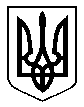 